XXIII TURNIEJ O PUCHAR WÓJTA GMINY LUZINO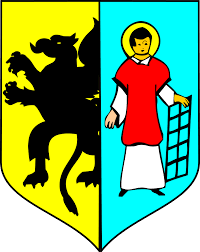 01.05.2022r.   godzina 10:00GRUPA „A’’ KOCHANOWOKolejność końcowa :1.                                        - AWANS2.                                        - AWANS3.4.XXIII TURNIEJ O PUCHAR WÓJTA GMINY LUZINO01.05.2022   godzina 10:00GRUPA „B’’ ZELEWOKolejność końcowa :1.                                        - AWANS2.                                        - AWANS3.4.XXIII TURNIEJ O PUCHAR WÓJTA GMINY LUZINOFINAŁ LUZINO 03.05.2022 GODZINA 11:00PÓŁFINAŁY 2x 20 minMECZ O MIEJSCE III2x 30 minFINAŁ2x 30 minGRUPA AKOCHANOWOKOCHANOWOROBAKOWOMILWINOWYSZECINOPUNKTYBRAMKIMIEJSCEKOCHANOWOXROBAKOWOXMILWINO XWYSZECINOXLPGOSPODARZE-GOŚCIEWYNIK1KOCHANOWOWYSZECINO2ROBAKOWOMILWINO3WYSZECINOMILWINO4KOCHANOWOROBAKOWO5ROBAKOWOWYSZECINO6KOCHANOWOMILWINOGRUPA BKĘBŁOWOKĘBŁOWOLUZINOZELEWOBARŁOMINOPUNKTYBRAMKIMIEJSCEKĘBŁOWOXLUZINOXZELEWOXBARŁOMINOXLPGOSPODARZE-GOŚCIEWYNIK1KĘBŁOWOBARŁOMINO2LUZINOZELEWO3BARŁOMINOZELEWO4KĘBŁOWOLUZINO5LUZINOBARŁOMINO6KĘBŁOWOZELEWOLPGOSPODARZ-GOŚCIEWYNIK11A-2B21B-2ALPGOSPODARZ-GOŚCIEWYNIK1PRZEGRANY MECZU 1-PRZEGRANY MECZU 2LPGOSPODARZ-GOŚCIEWYNIK1WYGRANY MECZU 1-WYGRANY  MECZU 2